Конспект непосредственно образовательной  деятельностипо формированию здорового образа жизнив младшей группе.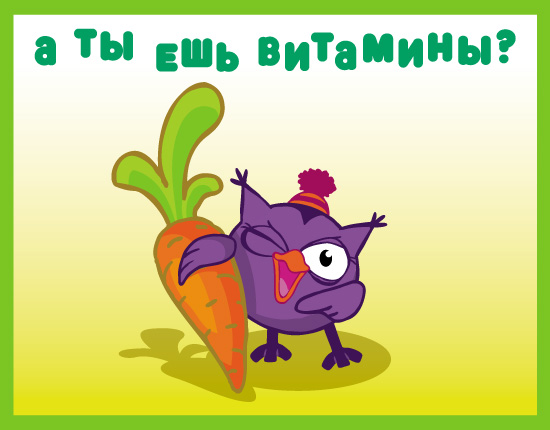 Тема «Знакомьтесь, витамины»Цели: Продолжать учить самостоятельно следить за своим здоровьем, знать простейшие приемы самооздоровления (массаж, закаливание).  Дать знания о значении витаминов для здоровья человека. Познакомить с поговоркой. Ввести в активный словарь детей слова: витамины, здоровье. Воспитывать желание вести здоровый образ жизни.Оборудование:Лист бумаги с изображением продуктов питания, зеленый и красный маркеры, фрукты (целые и нарезанные), деревянные палочки (коктельные).                                                   Ход НОД- Ребята! Я очень рада видеть вас всех сегодня такими здоровыми и красивыми.  "Вправо, влево повернись  И соседу улыбнись”-Ребята, я сказала, что вы все здоровы, а кто мне расскажет, что значит быть  здоровым? (Ответы детей). Верно, это когда не болеешь, растешь, когда хорошее настроение, когда можно гулять на улице, чувствуешь у себя силы и многое можешь сделать.- А вы знаете, что каждый человек сам может укрепить себе здоровье? Есть такая поговорка: «Я здоровье берегу, сам себе я помогу». Так как же можно укрепить свое здоровье? Как вы думаете? (Ответы детей). Закаляться, делать зарядку, купаться в море, правильно питаться, гулять на свежем воздухе, делать точечный массаж. - А что мы с вами делаем в детском саду, для того, чтобы быть здоровыми и не болеть? (Ответы детей). Да, мы каждое утро делаем зарядку, гуляем на свежем воздухе, повара на кухне готовят нам вкусную здоровую пищу и полезные чаи с лимоном, когда мы выходим из комнаты, Светлана Ивановна  открывает окна, проветривает помещение, чтобы воздух был чистым. А еще мы носили чесночные бусы. Вот вы говорили, что для здоровья необходимо правильно питаться. А что это значит? Какие продукты питания полезны, а какие нет? Выяснить это нам поможет игра.Дидактическая игра «Полезно или нет»На большом листе бумаги (доске) изображены различные продукты питания (овощи, конфеты, фрукты, чипсы, молоко, газированный напиток в бутылке, рыба, мороженое, яйца, черный хлеб и т. п.). Дети обводят зеленым маркером то, что полезно. Воспитатель объясняет, почему нельзя есть чипсы и прочую вредную еду, почему сладости нужно есть умеренно.- Я открою вам секрет: чтобы быть здоровым, сильным, бороться с микробами и не поддаваться болезням, нужно кушать витамины. Витамины как солдаты охраняют наш организм от злых вредных микробов и разных болезней. У витаминов есть имена, их зовут   А, В, С, Д, Е.- А вы знаете, где живут витамины? (Ответы детей). Витамины живут в овощах, фруктах, ягодах и других продуктах.- Чтобы у вас были всегда зоркие здоровые глазки нужно кушать витамин  А.     А, живет он в оранжевых и красных овощах и фруктах. Подумайте и назовите оранжевые овощи и фрукты, в которых живет наш витамин   А? (Ответы детей). Да. Это морковь, тыква, яблоко, болгарский перец. А еще этот витамин есть в рыбе, яйцах.                                               Помни истину простую –                                               Лучше видит только тот,                                               Кто жует морковь сырую                                               Или пьет морковный сок.Что бы сохранить здоровыми свои глазки, мы с вами делаем гимнастику для глаз.Гимнастика для глаз "Смотрим по сторонам"Поведи глазами влево незаметно, невзначай.Кто с тобою рядом слева громко, быстро отвечай?А теперь глазами вправо ты внимательно смотри.Кто с тобою рядом справа тихо-тихо говори.А теперь посмотрим вверх – там высокий потолок.А сейчас прикроем веки и посмотрим на носок.- Продолжим знакомство с витаминами. Для того чтобы ваш организм был как крепость, не подпускал злых микробов и не позволял им заразить вас болезнями  нужен витамин С. Он ребята живет во всем кислом. Как вы думаете, в каких продуктах питания мы можем найти витамин С? (Ответы детей). Это лимон, апельсин, шиповник, мандарин, смородина, клубника. А еще витамин С есть в капусте, редисе, луке.                                                От простуды и ангины                                                Помогают апельсины.                                                Ну, а лучше съесть лимон,                                                Хоть и очень кислый он.- Хочу познакомить вас еще с одним витамином. Его зовут витамин   Е.                      Он  необходим для здоровья нашей кожи. А живет он в зеленых овощах, фруктах и зелени. Назовите их. (Ответы детей). Это петрушка, киви, капуста, зеленый лук. Для вашего роста и хорошего развития необходим витамин Д. Этот витамин находится в яйцах, сыре, молоке, красной рыбе и икре. А больше всего витамин Д мы получаем когда гуляем на солнышке.И  ещё один витамин, с которым я хочу вас познакомить. Витамин  В.  Он полезен для отличной  работы нашего мозга, чтобы память была хорошей, и мы могли запомнить больше новых  песен и стихов. Вот  мы и познакомились с   основными витаминами. Теперь вы знаете, что витамины помогают детям и взрослым быть крепкими и здоровыми. Одни витамины помогают детям расти, другие – глазам хорошо видеть, третьи – голове – хорошо думать, быть умной. А есть витамины, которые защищают нас от болезней. – Чтобы быть здоровым, умным, сильным, человек должен получать витамины с пищей. Если ребёнок получает этих витаминов мало, то он начинает часто болеть, теряет аппетит и плохо растёт. А как вы думаете, в какое время года мы получаем витаминов больше всего? (летом и осенью). Почему? (ответы детей)Молодцы! А теперь давайте порадуем свой организм витаминами, которые живут в этих фруктах (показ яблока, мандарина, киви, банана). Я предлагаю вам сделать вкусный и очень полезный фруктовый шашлычок. На эти деревянные палочки (показ) мы нанизаем вот эти нарезанные кусочками фрукты (показ). Но прежде чем приступить к изготовлению шашлычка и к еде, что необходимо сделать? (Ответы детей). Конечно, помыть руки, чтобы микробы с наших немытых рук не попали на пищу, а оттуда к нам в организм. (Дети и воспитатель идут мыть руки).                Приготовление фруктового шашлычкаВ процессе приготовления воспитатель оказывает помощь детям, испытывающим затруднения, задает вопросы. Какой из этих фруктов твой любимый? Сейчас ты нанизываешь какой фрукт? По окончании работы желает всем приятного аппетита.